Publicado en Madrid el 05/05/2017 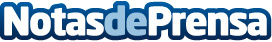 eSports Playmakers retransmitirá en exclusiva la liga CorewatchEl estudio de grabación, edición y difusión de contenidos eSports Playmakers, ha anunciado oficialmente que dará cobertura completa y en exclusiva a Corewatch, la liga nacional profesional, semiprofesional y amateur del mítico videojuego OverwatchDatos de contacto:Francisco Diaz637730114Nota de prensa publicada en: https://www.notasdeprensa.es/esports-playmakers-retransmitira-en-exclusiva Categorias: Telecomunicaciones Juegos Gaming http://www.notasdeprensa.es